03.09.2020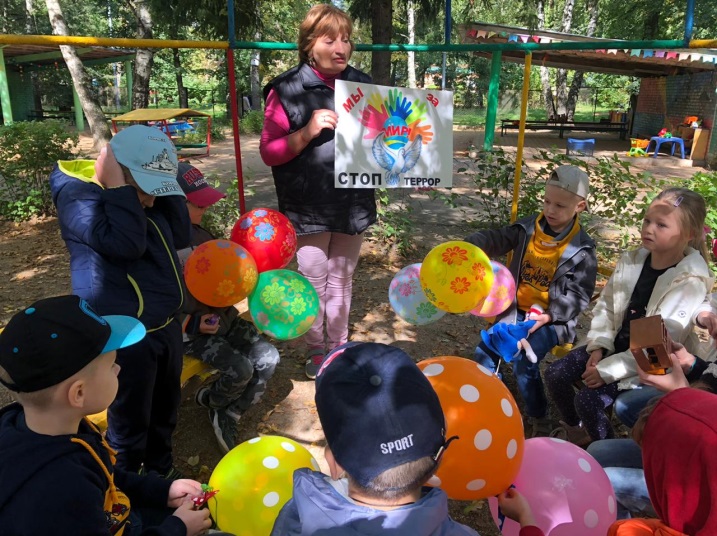 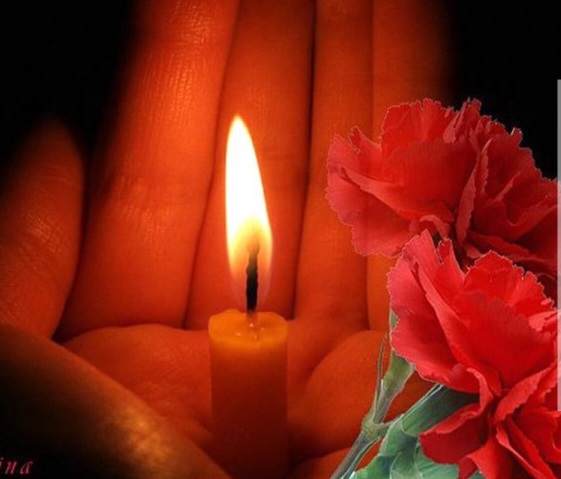 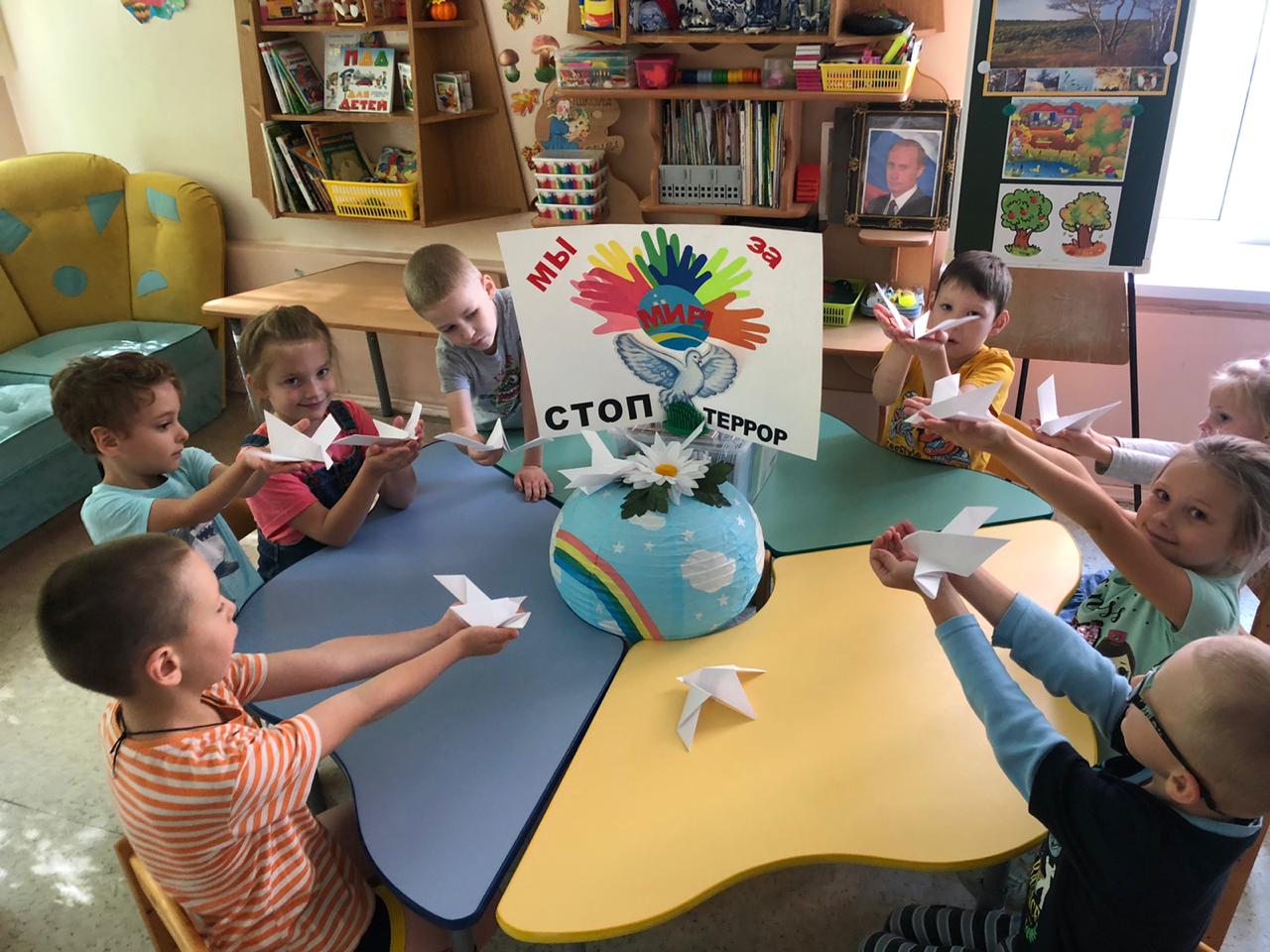 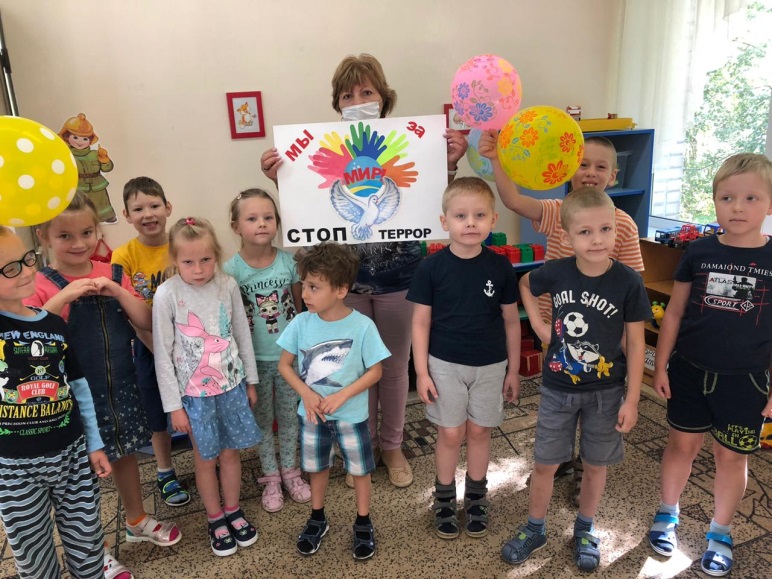 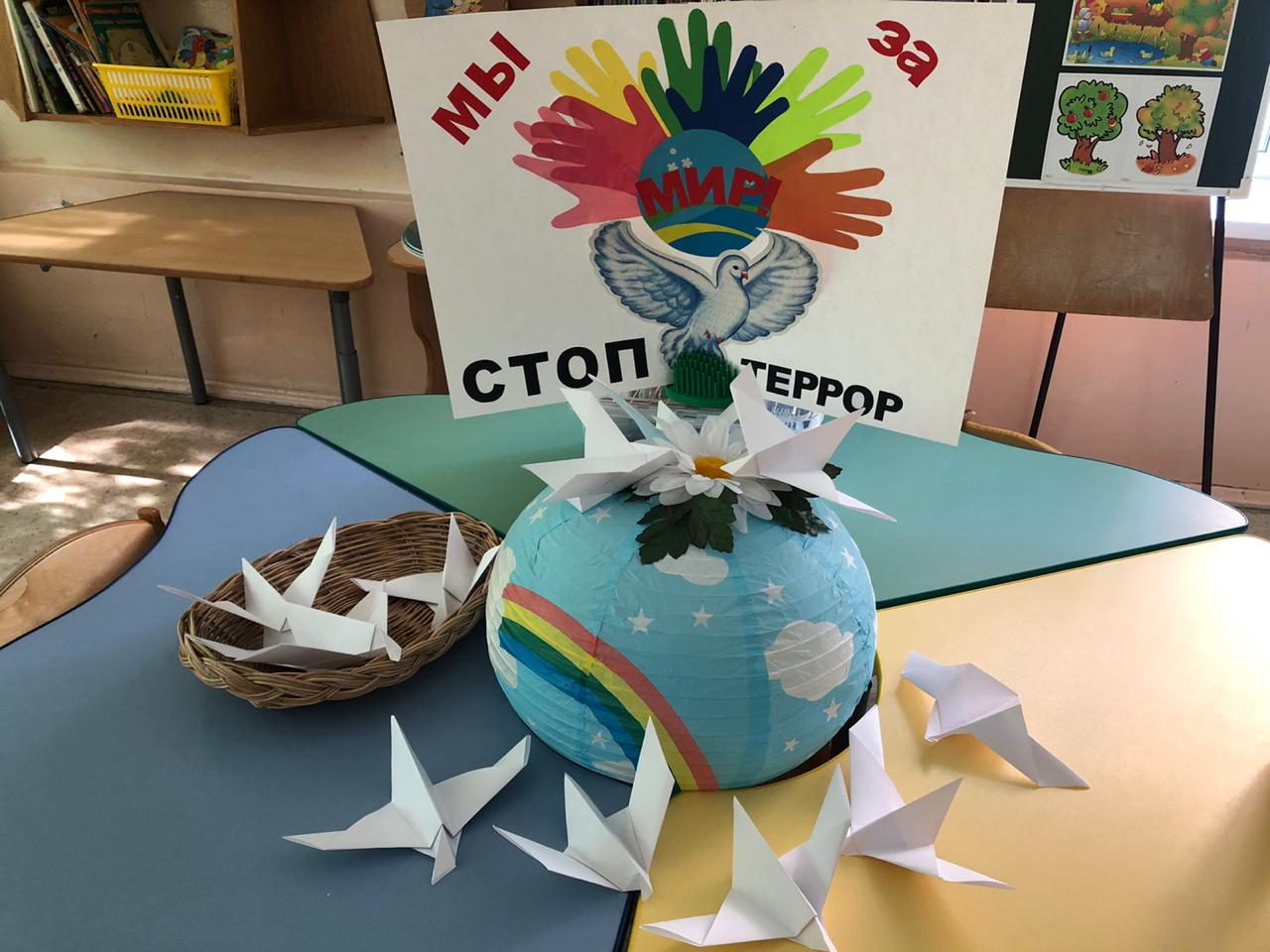 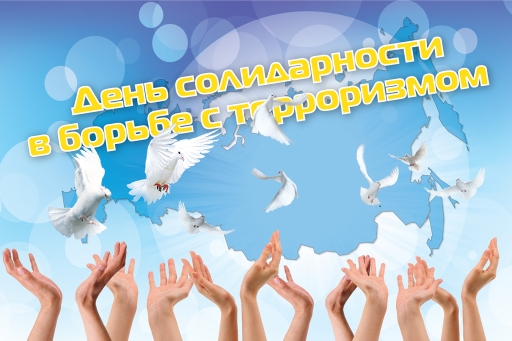 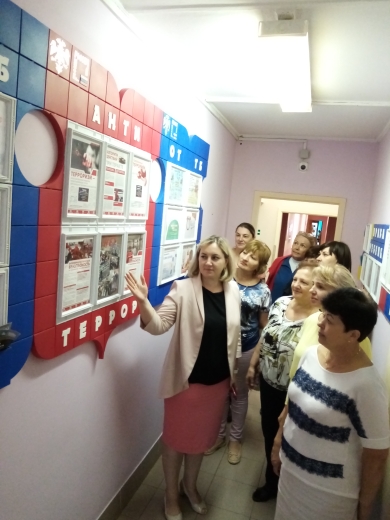 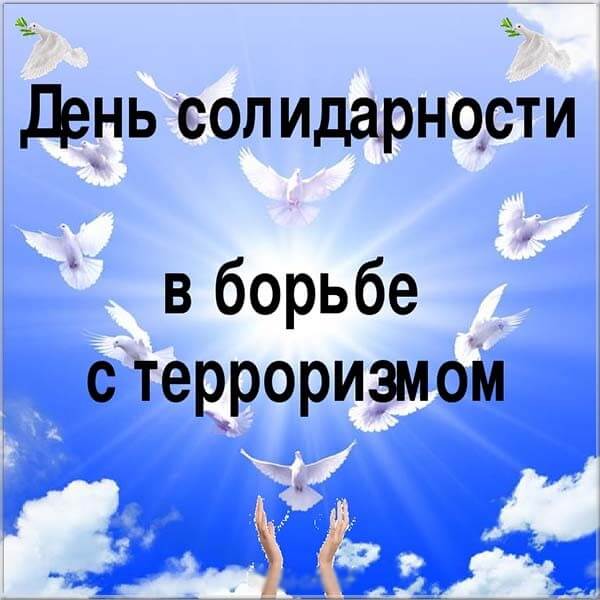 